St Ives v Devonport ServicesSaturday 6th September 2014KO 3:00 p.m.atSt Ives Recreation Ground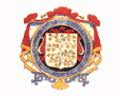 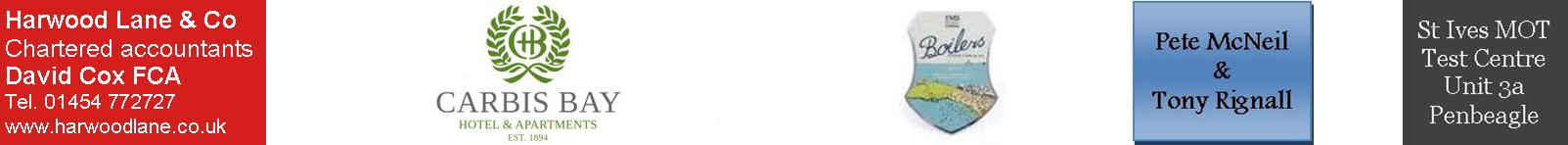 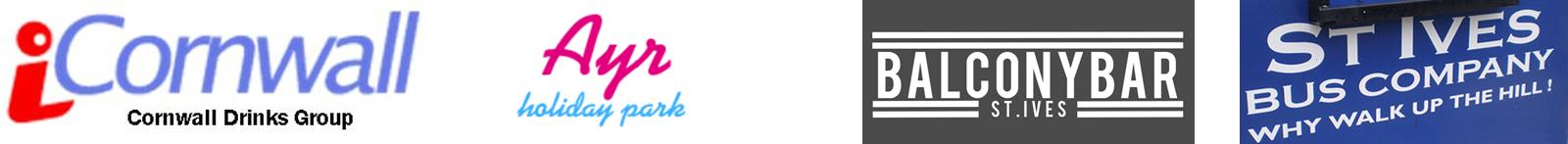 Final League positions 2013-2014Final League positions 2013-2014Final League positions 2013-2014Final League positions 2013-2014Final League positions 2013-2014Final League positions 2013-2014Final League positions 2013-2014Final League positions 2013-2014Final League positions 2013-2014Final League positions 2013-2014PWDLFADPtsAdj8thDevonport2610115544588-44561412thSt Ives267118500745-245399Today’s Tribute Western Counties West League fixturesFor all the latest news regarding rugby competitions in the south west go to:
http://www.swrugby.co.uk/home

Kick off timesNormal Kick-off times are (unless BOTH Clubs agree a variation)Sept/Oct/Mar/Apr 3pm; Nov/Feb 2.30pm; Dec/Jan 2.15pmSt Ives ‘Hakes’St Ives ‘Hakes’VDevonport ServicesDevonport Services Ben Wheeler Ben Wheeler1 Ignatius Olberholzer  Ignatius Olberholzer  Ben Taylor (Capt) Ben Taylor (Capt)2 Joe Daley  Joe Daley  Liam Trudgeon Liam Trudgeon3 Pete Farrow  Pete Farrow  Jamie Prisk Jamie Prisk4 Alan Sullivan  Alan Sullivan Tom ChandlerTom Chandler5 Jack Martin  Jack Martin  Graham Corin Graham Corin6 Luke Robinson  Luke Robinson Sean StevensSean Stevens7 Tyler Busfield  Tyler Busfield  Sam Heath Sam Heath8 John Mason  John Mason  Joe Rouncefield Joe Rouncefield9 Luke Kenny  Luke Kenny  Jacob Ninnes Jacob Ninnes10 Matt Anstis (Capt)  Matt Anstis (Capt) Sam ChandlerSam Chandler11 Matt Morrison  Matt Morrison Aaron Rowe Aaron Rowe 12 Jack Evans  Jack Evans  Josh Palmer Josh Palmer13 Nat Wonnacott  Nat Wonnacott  Gareth Rees Gareth Rees14 Luke Stannard  Luke Stannard  Niall Prisk Niall Prisk15 Jamie Shone  Jamie Shone ReplacementsReplacementsReplacementsReplacementsReplacements Scott Perkin Scott Perkin16 Tom Worboys 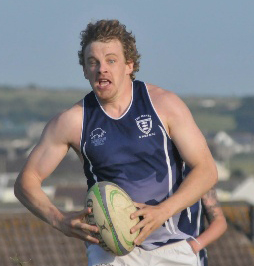  Tom Worboys  Neil Corin Neil Corin17 Mike Lane  Mike Lane Jack Stevens Jack Stevens 18 Tom Rhodes  Tom Rhodes Tom RileyCoachesCoachesCoachesBryan CrichtonReferee: Darryl Curnow (CRRS)Referee: Darryl Curnow (CRRS)Referee: Darryl Curnow (CRRS)Referee: Darryl Curnow (CRRS)Referee: Darryl Curnow (CRRS)